Школа молодой мамы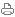 Психопрофилактическая подготовка к родам1. Теоретический курс занятий по подготовке к родам:анатомо-физиологичекие изменения в организме матери во время беременности: питание беременных; режим, гигиена беременных; предвестники родов; роды; подготовка к поступлению в роддом; течение родов; поведение во время родов; послеродовый период; послеродовая контрацепция Занятия ведет акушер-гинеколог2. Психологические особенности беременной женщины. Послеродовая депрессия. 
Занятия ведет психолог3. Уход за новорожденным. Питание кормящих мам. Профилактические прививки детям до 2-х лет. 
Занятия ведет врач-педиатр4. Выплата пособий по беременности и родам, выплата детского пособия. 
Занятия ведет специалист отдела социального страхования Московского районаЗа расписанием занятий следите на главной странице в новостях.